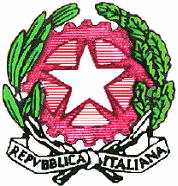                                                                                                                       Ministero dell’Istruzione e del Merito                                                                                                                                                                                       Ufficio Scolastico Regionale per il Lazio                                          LICEO SCIENTIFICO STATALE “ASCANIO LANDI”Via Salvo D’Acquisto, 61 - 00049 Velletri (Roma) - Tel. 06121125780 - Fax 069626943 – C.F. 95018790584Sito web: http://www.liceolandi.edu.it - E-mail: rmps320009@istruzione.it – P.E.C.: rmps320009@pec.istruzione.it VISITA GUIDATAVIAGGIO D’ISTRUZIONE	STAGE /GEMELLAGGIOVALUTAZIONE GENERALEPer le voci che seguono esprimere una valutazione utilizzando:Molto insoddisfacente/Scarso/Del tutto inadeguato    2.  Appena accettabile/Modesto/Inadeguato rispetto alle previsioni   3. Sufficiente     4. Buono       5. Molto buono/OttimoAGENZIA (eventuale) a cui si è appoggiati	         Eventuali considerazioni se insoddisfatti:OBIETTIVI DEL VIAGGIO:        Gli obiettivi del viaggio sono stati raggiunti?	SI □	NO □        Se la risposta è negativa, specificare i motivMEZZO DI TRASPORTO:	Spuntare le criticità in caso di valutazione negativa:Non rispetto degli orari previsti	□ Scarsa/pessima manutenzione del mezzoMezzo di trasporto vecchio e sporco □ Non affidabilità del conducente (solo per viaggi in pullman)Conducente scortese (per i viaggi in pullman)Altro (specificare)  	SISTEMAZIONE ALBERGHIERA (se prevista):	        Spuntare le criticità in caso di valutazione negativa:Albergo troppo distante dalle mete	□ Camere sporche	□ Camere troppo piccole1^ colazione scarsa	□ Pranzo/Cena scadente	□ Pranzo/Cena scarsaPersonale scortese	□ Non rispetto di quanto previsto nell’offerta/Contratto      Altro (specificare)  	           SISTEMAZIONE IN FAMIGLIA (stage/gemellaggi):            Spuntare le criticità in caso di valutazione negativa:Alloggio in famiglia troppo distante dalle mete  □ Camere sporche    □ Camere troppo piccole1^ colazione scarsa	□ Pranzo/Cena scadente	□ Pranzo/Cena scarsaFamiglia poco accogliente	□ Non rispetto di quanto previsto nell’offerta/Contratto      Altro (specificare)  	STRUTTURA/E UTILIZZATA/E PER IL VITTO	Spuntare le criticità in caso di valutazione negativa:Scarsa/pessima pulizia e igiene generale	□ Cibo Scarso	□ Cibo Scadente/PessimoLentezza del servizio	□ Personale scortese        Altro (specificare)  	INTERVENTO DI GUIDE (se previste):	Spuntare le criticità in caso di valutazione negativa:Guide turistiche non competenti e scortesi	                  □ Non rispetto dei tempiCOSTO IN RELAZIONE AI SERVIZI:	Eventuali considerazioni se insoddisfatti:COMPORTAMENTO ALUNNI	Comportamento, se inadeguato, a causa di:Maleducazione	□ Disinteresse	□ Mancanza di puntualitàIndisciplina	    Impreparazione Eventuali considerazioni:ESITO DEL VIAGGIO	Esito rispetto agli obiettivi di socializzazione	Esito rispetto agli obiettivi culturaliCONSIDERAZIONI FINALIData,  	I docenti accompagnatoriDOCENTI ACCOMPAGNATORICLASSE